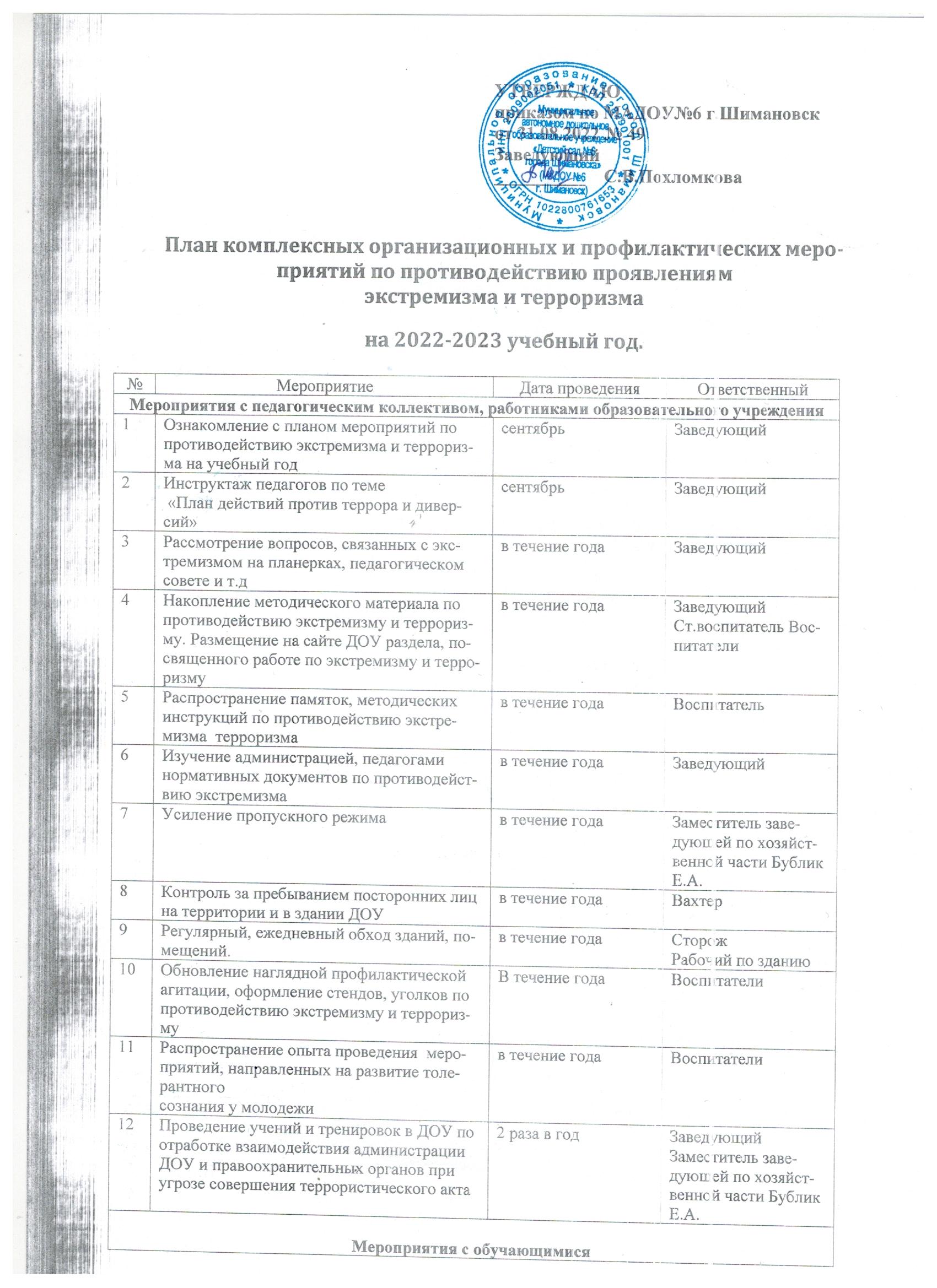                                                                                   13Мероприятия по толерантному воспитанию в игровой формеСентябрьВоспитатели14Занятия«Мы против террора»«Терроризм и экстремизм – зло против человека»«Разные, но равные»В течение годаВоспитатели15 Занятия с обучающимися по воспитанию толерантности «Учимся быть терпимыми»В течение годаВоспитатели16Оформление выставки  «Традиции и обычаи русского народа и народов, проживающих на территории РФ»В течение годаВоспитателиСт.воспитатель17Встреча с первоклассниками:
 игровая программа «Веселые старты»В течение годаВоспитатели УчителяМероприятия с родителямиМероприятия с родителямиМероприятия с родителямиМероприятия с родителями18Проведение родительских собраний по теме: «Противодействие экстремизму»в течение годаЗаведующийВоспитатели19Распространение памяток по обеспечению безопасности детейв течение годаВоспитатели20Рассмотрение на родительских собраниях вопросов, связанных с противодействием экстремизма.в течение годаЗаведующийВоспитатели